Awareness Training on National Quality Standards of Urban PHC20th to 21st January 2016, UttarakhandConducted byNational Health System Resource Centre in collaboration with National Health Mission, UttarakhandTRAINING REPORTAWARENESS ON NATIONAL QUALITY STANDARDS OF URBAN PHCTRAINING COORDINATORDr. Abhay Kumar (Nodal Officer Urban Health, Uttarakhand)Dr. Sushant Agarwal (Consultant, QI, NHSRC, New Delhi)DATE OF TRAINING           20th to 21st January 2016.PLACE OF TRAINING           Conference Hall, Uttarakhand Health & Family Welfare Society,Directorate of Medical, Health & Family Welfare, DehradunPARTICIPANTS OF TRAINING Total no. 22 (List attached in Annexure I)COURSE SCHEDULE  The course schedule (Attached in Annexure II)OBJECTIVES OF TRAININGTo understand basic concepts of quality assurance, standards and how to implement them in their urban PHC.To equip participants with knowledge of key concepts, tools and methodologies of National quality assurance standards with special focus on Urban PHC.Provide skill to participants for independently assess different area of concern, measurable elements & checklist of Urban PHC Standards.To develop skills and acumen to carry out Baseline assessment of Urban PHC.BACKGROUNDUnder National Health Mission, to improve the quality of Health care services at public hospitals, Ministry of Health & Family welfare, Government of India, has launched National Quality Assurance Standards. To comply these standards, GoI has launched operational Guidelines as well as Assessor’s Guidebook for District hospitals, CHC (FRU) and PHC (24X7) and Urban PHCs.  Quality Assurance Standards for the Urban Primary Health Centres have been developed to measure the quality of services at the Urban PHC’s. These Standards intend helping the states in building an in-house credible quality management system. These standards offer a standardize process for monitoring and evaluation of quality of services by the facility staff, district health administrator and certification bodiesFor implementation and certification under National Quality Assurance Standards (NQAS) 4 types of trainings courses were designed i.e. one day awareness training, two days internal assessor training, three days service provider training and five days external assessor training.Since now, no training was designed for Urban PHC as per NQAP, a single day module designed and implemented for Uttarakhand. Objective of this training was to aware participants about National Quality Assurance Standards with special focus on Urban PHCs. The first step is to assess the Urban Primary health Centre against these standards so that the gaps at the facilities are known, and a time bound action plan for the gap closure is developed.The National Quality Assurance Programme for the UPHC consists of 35 standards, 8 areas of concern with 198 measurable elements. There are 12 checklists specific to the UPHC setup. The assessment process generates scores for the UPHC department wise, and against each area of concern. These scores can be used as an objective parameter for assessing status and progress of quality assurance at the UPHC. These standards help in improving the quality of services at the UPHC, optimal utilization of resources and building a credible, sustainable and intrinsic quality management system.  EXECUTIVE SUMMARYThis was 1st training for National Quality Assurance Program of Urban PHC. It was conducted by NHSRC in collaboration with Urban Health division of Uttarakhand, on 20th January 2016 followed by one day field visit of three urban PHC for live assessment of facilities on 21st January 2016. The aim of training was to strengthen participant’s knowledge of key concepts, tools, and methodologies for assessment of National Quality Assurance Standards. Course curriculum for training was prepared by the NHSRC and was duly syndicated with state. Participants were from diverse background including urban city manager, Public health managers and Staff nurses from 16 Urban PHCs of Dehradun.The participants were given-A Xerox copy of Quality Standards for Urban PHC. Case study with checklist printedThe programme had 6 sessions, spread over the whole day along with exercises.  Followed by this next day was planned for a field visit of three Urban PHC of Dehradun. (Annexure iii)SUMMARY OF THE PRESENTATIONSIn the first presentation of the training Dr. Parminder Gautam, Sr.Consultant, NHSRC explained “Key Concepts and Principles of Quality Assurance in Public Health Facilities”. He had explained following things in his session Definition of Quality Perspectives of the QualityKey Concept of QualityPrinciples of Quality ManagementNational Quality Assurance Standard for Urban PHC.How Hazardous is healthcareHe also explained a brief introduction about twelve checklists given in Quality Standards for Urban PHC.He has explained National quality assurance standard programme, checklist information, key features of the programme, snapshot of all eight areas of concerns and the standards concerning them. In the later part of the presentation Dr.Parminder talked about the Measurement system for the Quality Assurance Program. He explained that the Checklist is divided into Area of Concern, Standards, Measurable Elements and Checkpoints. He explained the anatomy of the checklist to the participants and the relationship between these various components; he also mentioned the numbers of these components. He explained the four important assessment methods i.e. Patient interview, staff interview, record review and observation which will be used by the assessor to assess particular department. The compliance as well as the scoring rules was also explained by him. This helped the participants to acquaint themselves with the newly introduced National Quality Assurance Programme for Urban PHC.Next session was taken by Dr. Sushant Agarwal, Consultant,NHSRC taken session on “Understanding “Area of concern”’. He explained about all eight areas of concerns as per NQAS. In this session he explained about the difference between Standards, Measurable elements and checkpoints. Then he explained all eight areas of concerns like Service Provision, Patient Rights, Inputs, Support Services, Clinical Services, Infection Control, Quality Management system and outcome briefly. He covered all 35 Standards of Urban PHC in this session also.Next session was taken by Dr. Parminder Gautam, Sr.Consultant, NHSRC and he explained “Understanding Checklists’’. In this session he explained about all 12 checklist of Urban PHC briefly. He explained each checklist one by one.Post lunch session was taken by Dr. Sushant Agrawal, Consultant, NHSRC. In this session he had taken one group exercise named ‘’Improvement Cycle-1 Gap assessment exercise’’. Here participants were provided with one Checklist # 2, Maternal Health. It was a small short story about the assessment of Urban PHC. Participants were instructed to fill checklist of maternal health from area of Concern Service Provision, Patient Rights and Inputs.  They had to fill scores in compliance column of checklist as per the write up provided. Al participants were involved during this sessionNext session was taken by Dr Parminder Gautam , Consultant, NHSRC. In this session he gave an overview of analysing a gap. While explaining Gap analysis she highlighted that Gap should be as specific as possible, Gap should not be generic in nature, Adjectives are not allowed in paradigm of Quality, Gap should be actionable. Dr.Parminder explained the process, that after gap identification gap statement need to be written, gap closure activity need to be mentioned along with the timeline as responsibility. Dr.Parminder shared the format of gap with the participants. He showed four gap slides to the participants and asked them to write their observations in the format. This exercise helped the participants to write specific gaps.The last topic of the training session was delivered by Dr.Sushant Agrawal, Consultant QI, NHSRC on ‘’Format of GAP Assessment Report’’ .He discussed what actions the facilities need to take for the roll out of the National Quality Assurance Program.  He highlighted that following steps need to be taken:- 1.	Formation of one Quality team at Urban PHCs.2.	Formation of Internal Assessment Team.3.	Conduct Baseline assessment.4.	Preparation of Baseline Assessment Report5.	Identification of gaps and action planning for traversing gaps. He also stressed upon the timelines, and mentioned that all these activities need to be done in a time bound manner approach. He also discussed a reporting format with the participants, which can be used for preparing an UPHC report.The training came to an end with the feedback from the State NUHM as well as Quality Cell. The participants were divided into three batches, for carrying out assessment of 3 UPHC namely:-UPHC KargiUPHC Bhagat Singh ColonyUPHC MajraThe assessment was carried out on 21st January 2016. Each team was accompanied by a team leader .The assessment exercise helped the participants in gaining hands on experience what they learnt during the awareness training. General discussions were made between the groups led by respective team leaders Dr.Sushant Agrawal, Dr.Arvind Srivastava and Dr. Abhay Kumar from State Quality Cell of Uttarakhnad..Annexure IList of ParticipantsAnnexure IIAgendaAnnexure IIIField Visit Plan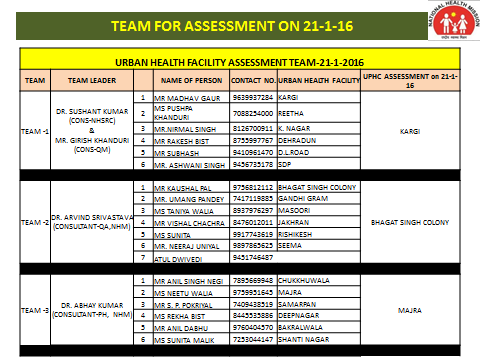 Sr. No.Name of ParticipantName of facility1Dr.Abhay KumarState Urban Division, Uttarakhand2Dr. Abhay KumarState Quality Cell, Uttarakhand3Dr.Arvind SrivastavaState Quality Cell, Uttarakhand4Mr Girish KhandooriState Quality Cell, Uttarakhand4Mr Madhav GaurKargi5Ms Pushpa KhanduriReetha6Mr Nirmal SinghK. Nagar7Mr Rakesh BistDehradun8Mr SubhashD. L. Road9Mr Ashwani SinghSDP10Mr Kaushal PalBhagat Singh Colony11Mr Umang PandeyGandhi Gram12Ms Tanya WaliaMasoori13Mr Vishal ChachraJakhran14Ms SunitaRishikesh15Mr Neeraj UniyalSeema16Mr Atul Dwivedi17Mr Anil Singh NegiChukkhuwala18Ms Neetu WaliaMajra19Mr S P PokrialSamarpan20Ms Rekha BistDeep Nagar21Mr Anil DabhuBakralwala22Ms Sunita MalikShanti NagarAWARENESS ON NATIONAL QUALITY STANDARDS OF URBAN PHCDay-1AWARENESS ON NATIONAL QUALITY STANDARDS OF URBAN PHCDay-1AWARENESS ON NATIONAL QUALITY STANDARDS OF URBAN PHCDay-1AWARENESS ON NATIONAL QUALITY STANDARDS OF URBAN PHCDay-1TimeTopicDiscussion PointsResource Person9:00AM-9:30 AMRegistration 09:30AM -10.00AM Inaugural Address State Nodal Officer Urban Health and Quality Assurance State10.00 AM- 11.00 AMOverview of Quality Assurance Program in  context of Urban HealthOverview of QA program and introduction about Quality Standards and Measurement system of Urban PHCDr.Parminder Gautam11:00 AM-11:15 AMTea BreakTea Break11:15 AM-12:15 AM Understanding “Area of concern”’Short description about all 8 Areas of concerns and 35 Standards Dr.Sushant Agrawal12:15 PM-1:15 PMUnderstanding ‘’checklists’’Short description about all 12 checklists of Urban PHCDr.Parminder Gautam1:15 PM – 2:00 PM LUNCHLUNCH2:00 PM – 3:00 PMImprovement Cycle-1 Gap assessment exerciseShort write up about assessment of Urban PHC Dr.Sushant Agrawal3:00 PM- 4:00 PMImprovement Cycle-2 Gap Analysis and PrioritizationPictorial exercise for gap identification, analysis and PrioritizationDr.Parminder Gautam4:00 PM-4:30 PMDiscussion on Format of GAP Assessment ReportDiscussion on action planning for submission of report and final format of GAP assessmentDr.Sushant Agrawal4:30 PM- 4:45 PMFeedback and valedictoryStateDay-2Facility visit to Urban PHCs of Dehradun and hand on training will be provided during ongoing assessment of facility.Participants will be divided into 4 batches and will go for assessment of 4 different urban PHC with their team leader.1 batch will be made with one team leader and 8 participants.NHSRC representatives and Consultants from SQAU will be the team leader.Day-2Facility visit to Urban PHCs of Dehradun and hand on training will be provided during ongoing assessment of facility.Participants will be divided into 4 batches and will go for assessment of 4 different urban PHC with their team leader.1 batch will be made with one team leader and 8 participants.NHSRC representatives and Consultants from SQAU will be the team leader.Day-2Facility visit to Urban PHCs of Dehradun and hand on training will be provided during ongoing assessment of facility.Participants will be divided into 4 batches and will go for assessment of 4 different urban PHC with their team leader.1 batch will be made with one team leader and 8 participants.NHSRC representatives and Consultants from SQAU will be the team leader.